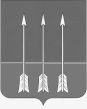 Администрациязакрытого административно-территориальногообразования Озерный Тверской областиП О С Т А Н О В Л Е Н И Е06.06.2023                                                                                                          № 61  О внесении изменений в муниципальную программу «Развитие образовательной системы ЗАТО Озерный Тверской области»на 2023-2025 годыВ соответствии с постановлением администрации ЗАТО Озерный Тверской области от 28.08.2013 г. № 371 «О Порядке принятия решений о разработке муниципальных программ, формирования, реализации и проведения оценки эффективности реализации муниципальных программ ЗАТО Озерный Тверской области», статьей 36 Устава ЗАТО Озерный администрация ЗАТО Озерный постановляет:Внести следующие изменения в муниципальную программу «Развитие образовательной системы ЗАТО Озерный Тверской области» на 2023-2025 годы, утвержденную постановлением администрации ЗАТО Озерный Тверской области от 07.11.2022 года № 196:1. В разделе «Паспорт муниципальной программы ЗАТО Озерный Тверской области» пункт «Объемы и источники финансирования в разрезе годов реализации программы» читать в новой редакции:«Объем бюджетных ассигнований на реализацию программы за счет средств муниципального бюджета ЗАТО Озерный Тверской области 
(далее – муниципальный бюджет):2023 год – 118 510,1 тыс. руб.2. В разделе III Подпрограммы 1 «Развитие системы дошкольного образования в ЗАТО Озерный Тверской области» таблицу «Объем бюджетных ассигнований» читать в новой редакции: 3. В разделе III Подпрограммы 2 «Развитие системы начального, основного и среднего общего образования в ЗАТО Озерный Тверской области» таблицу «Объем бюджетных ассигнований» читать в новой редакции: 4.	 Контроль за исполнением настоящего постановления возложить на руководителя отдела образования И.А. Гаранину.  5. Опубликовать постановление в газете «Дни Озерного» и разместить на официальном сайте муниципального образования ЗАТО Озерный в сети Интернет (www.ozerny.ru).6. Постановление вступает в силу с даты опубликования. Глава ЗАТО Озерный 						  	       Н.А. ЯковлеваЗадачи подпрограммы 1Объем бюджетных ассигнований,тыс. руб.Объем бюджетных ассигнований,тыс. руб.Объем бюджетных ассигнований,тыс. руб.Объем бюджетных ассигнований,тыс. руб.Задачи подпрограммы 12023 год2024 год2025 годИтогоВсего, в том числе124 008,0100 014,486 337,3310 359,7Задача 1 «Развитие системы дошкольного образования»72 303,348 309,734 632,6155 245,6Задача 2 «Обеспечение государственных гарантий реализации прав на получение общедоступного и бесплатного дошкольного  образования в дошкольных образовательных учреждениях посредствам предоставления субвенций местному бюджету»51 704,751 704,751 704,7155 114,1Задачи подпрограммы 2Объем бюджетных ассигнований,тыс. руб.Объем бюджетных ассигнований,тыс. руб.Объем бюджетных ассигнований,тыс. руб.Объем бюджетных ассигнований,тыс. руб.Задачи подпрограммы 22023 год2024 год2025 годИтогоВсего, в том числе113 901,6103 413,9101 046,5318 362,0Задача 1 «Развитие системы начального, основного и среднего общего образования»22 075,312 066,89 956,544 337,2Задача 2 «Создание условий для воспитания гармонично развитой творческой личности в условиях современного социума»715,5236,3236,21035,1Задача 3 «Обеспечение комплексной деятельности по сохранению и укреплению здоровья школьников, а также формированию основ здорового образа жизни»9 266,19 266,19 009,127 541,3Задача 4 «Обеспечение государственных гарантий реализации прав на получение общедоступного и бесплатного начального общего, основного общего, среднего общего  образования в муниципальных общеобразовательных учреждениях посредствам предоставления субвенций местному бюджету»77 407,077 407,077 407,0232 221,0Задача 5 «Оказание государственной поддержки педагогическим работникам общеобразовательных учреждений ЗАТО Озерный»4 437,74 437,74 437,713 313,1Приложение                                                                                                                                                                                                                                                                                                                                                                                к постановлению администрации ЗАТО Озерный Тверской области от 06.06.2023 № 61Приложение                                                                                                                                                                                                                                                                                                                                                                                к постановлению администрации ЗАТО Озерный Тверской области от 06.06.2023 № 61Приложение                                                                                                                                                                                                                                                                                                                                                                                к постановлению администрации ЗАТО Озерный Тверской области от 06.06.2023 № 61Приложение                                                                                                                                                                                                                                                                                                                                                                                к постановлению администрации ЗАТО Озерный Тверской области от 06.06.2023 № 61Приложение                                                                                                                                                                                                                                                                                                                                                                                к постановлению администрации ЗАТО Озерный Тверской области от 06.06.2023 № 61Приложение                                                                                                                                                                                                                                                                                                                                                                                к постановлению администрации ЗАТО Озерный Тверской области от 06.06.2023 № 61Приложение 2                                                                                                                                                                                                                                                                                                                                                                                 к постановлению администрации ЗАТО Озерный Тверской области  от 07.11.2022 № 196Приложение 2                                                                                                                                                                                                                                                                                                                                                                                 к постановлению администрации ЗАТО Озерный Тверской области  от 07.11.2022 № 196Приложение 2                                                                                                                                                                                                                                                                                                                                                                                 к постановлению администрации ЗАТО Озерный Тверской области  от 07.11.2022 № 196Приложение 2                                                                                                                                                                                                                                                                                                                                                                                 к постановлению администрации ЗАТО Озерный Тверской области  от 07.11.2022 № 196Приложение 2                                                                                                                                                                                                                                                                                                                                                                                 к постановлению администрации ЗАТО Озерный Тверской области  от 07.11.2022 № 196Приложение 2                                                                                                                                                                                                                                                                                                                                                                                 к постановлению администрации ЗАТО Озерный Тверской области  от 07.11.2022 № 196Характеристика муниципальной программы ЗАТО Озерный Тверской областиХарактеристика муниципальной программы ЗАТО Озерный Тверской областиХарактеристика муниципальной программы ЗАТО Озерный Тверской областиХарактеристика муниципальной программы ЗАТО Озерный Тверской областиХарактеристика муниципальной программы ЗАТО Озерный Тверской областиХарактеристика муниципальной программы ЗАТО Озерный Тверской областиХарактеристика муниципальной программы ЗАТО Озерный Тверской областиХарактеристика муниципальной программы ЗАТО Озерный Тверской областиХарактеристика муниципальной программы ЗАТО Озерный Тверской областиХарактеристика муниципальной программы ЗАТО Озерный Тверской областиХарактеристика муниципальной программы ЗАТО Озерный Тверской областиХарактеристика муниципальной программы ЗАТО Озерный Тверской областиХарактеристика муниципальной программы ЗАТО Озерный Тверской областиХарактеристика муниципальной программы ЗАТО Озерный Тверской областиХарактеристика муниципальной программы ЗАТО Озерный Тверской областиХарактеристика муниципальной программы ЗАТО Озерный Тверской областиХарактеристика муниципальной программы ЗАТО Озерный Тверской областиХарактеристика муниципальной программы ЗАТО Озерный Тверской областиХарактеристика муниципальной программы ЗАТО Озерный Тверской областиХарактеристика муниципальной программы ЗАТО Озерный Тверской областиХарактеристика муниципальной программы ЗАТО Озерный Тверской областиХарактеристика муниципальной программы ЗАТО Озерный Тверской областиХарактеристика муниципальной программы ЗАТО Озерный Тверской областиХарактеристика муниципальной программы ЗАТО Озерный Тверской областиХарактеристика муниципальной программы ЗАТО Озерный Тверской области«Развитие образовательной системы ЗАТО Озерный Тверской области» на 2023-2025 годы«Развитие образовательной системы ЗАТО Озерный Тверской области» на 2023-2025 годы«Развитие образовательной системы ЗАТО Озерный Тверской области» на 2023-2025 годы«Развитие образовательной системы ЗАТО Озерный Тверской области» на 2023-2025 годы«Развитие образовательной системы ЗАТО Озерный Тверской области» на 2023-2025 годы«Развитие образовательной системы ЗАТО Озерный Тверской области» на 2023-2025 годы«Развитие образовательной системы ЗАТО Озерный Тверской области» на 2023-2025 годы«Развитие образовательной системы ЗАТО Озерный Тверской области» на 2023-2025 годы«Развитие образовательной системы ЗАТО Озерный Тверской области» на 2023-2025 годы«Развитие образовательной системы ЗАТО Озерный Тверской области» на 2023-2025 годы«Развитие образовательной системы ЗАТО Озерный Тверской области» на 2023-2025 годы«Развитие образовательной системы ЗАТО Озерный Тверской области» на 2023-2025 годы«Развитие образовательной системы ЗАТО Озерный Тверской области» на 2023-2025 годы«Развитие образовательной системы ЗАТО Озерный Тверской области» на 2023-2025 годы«Развитие образовательной системы ЗАТО Озерный Тверской области» на 2023-2025 годы«Развитие образовательной системы ЗАТО Озерный Тверской области» на 2023-2025 годы«Развитие образовательной системы ЗАТО Озерный Тверской области» на 2023-2025 годы«Развитие образовательной системы ЗАТО Озерный Тверской области» на 2023-2025 годы«Развитие образовательной системы ЗАТО Озерный Тверской области» на 2023-2025 годы«Развитие образовательной системы ЗАТО Озерный Тверской области» на 2023-2025 годы«Развитие образовательной системы ЗАТО Озерный Тверской области» на 2023-2025 годы«Развитие образовательной системы ЗАТО Озерный Тверской области» на 2023-2025 годы«Развитие образовательной системы ЗАТО Озерный Тверской области» на 2023-2025 годы«Развитие образовательной системы ЗАТО Озерный Тверской области» на 2023-2025 годы«Развитие образовательной системы ЗАТО Озерный Тверской области» на 2023-2025 годыАдминистратор  муниципальной  программы  ЗАТО Озерный Тверской области - отдел образования администрации ЗАТО Озерный Тверской областиАдминистратор  муниципальной  программы  ЗАТО Озерный Тверской области - отдел образования администрации ЗАТО Озерный Тверской областиАдминистратор  муниципальной  программы  ЗАТО Озерный Тверской области - отдел образования администрации ЗАТО Озерный Тверской областиАдминистратор  муниципальной  программы  ЗАТО Озерный Тверской области - отдел образования администрации ЗАТО Озерный Тверской областиАдминистратор  муниципальной  программы  ЗАТО Озерный Тверской области - отдел образования администрации ЗАТО Озерный Тверской областиАдминистратор  муниципальной  программы  ЗАТО Озерный Тверской области - отдел образования администрации ЗАТО Озерный Тверской областиАдминистратор  муниципальной  программы  ЗАТО Озерный Тверской области - отдел образования администрации ЗАТО Озерный Тверской областиАдминистратор  муниципальной  программы  ЗАТО Озерный Тверской области - отдел образования администрации ЗАТО Озерный Тверской областиАдминистратор  муниципальной  программы  ЗАТО Озерный Тверской области - отдел образования администрации ЗАТО Озерный Тверской областиАдминистратор  муниципальной  программы  ЗАТО Озерный Тверской области - отдел образования администрации ЗАТО Озерный Тверской областиАдминистратор  муниципальной  программы  ЗАТО Озерный Тверской области - отдел образования администрации ЗАТО Озерный Тверской областиАдминистратор  муниципальной  программы  ЗАТО Озерный Тверской области - отдел образования администрации ЗАТО Озерный Тверской областиАдминистратор  муниципальной  программы  ЗАТО Озерный Тверской области - отдел образования администрации ЗАТО Озерный Тверской областиАдминистратор  муниципальной  программы  ЗАТО Озерный Тверской области - отдел образования администрации ЗАТО Озерный Тверской областиАдминистратор  муниципальной  программы  ЗАТО Озерный Тверской области - отдел образования администрации ЗАТО Озерный Тверской областиАдминистратор  муниципальной  программы  ЗАТО Озерный Тверской области - отдел образования администрации ЗАТО Озерный Тверской областиАдминистратор  муниципальной  программы  ЗАТО Озерный Тверской области - отдел образования администрации ЗАТО Озерный Тверской областиАдминистратор  муниципальной  программы  ЗАТО Озерный Тверской области - отдел образования администрации ЗАТО Озерный Тверской областиАдминистратор  муниципальной  программы  ЗАТО Озерный Тверской области - отдел образования администрации ЗАТО Озерный Тверской областиАдминистратор  муниципальной  программы  ЗАТО Озерный Тверской области - отдел образования администрации ЗАТО Озерный Тверской областиАдминистратор  муниципальной  программы  ЗАТО Озерный Тверской области - отдел образования администрации ЗАТО Озерный Тверской областиАдминистратор  муниципальной  программы  ЗАТО Озерный Тверской области - отдел образования администрации ЗАТО Озерный Тверской областиАдминистратор  муниципальной  программы  ЗАТО Озерный Тверской области - отдел образования администрации ЗАТО Озерный Тверской областиАдминистратор  муниципальной  программы  ЗАТО Озерный Тверской области - отдел образования администрации ЗАТО Озерный Тверской областиАдминистратор  муниципальной  программы  ЗАТО Озерный Тверской области - отдел образования администрации ЗАТО Озерный Тверской областиАдминистратор  муниципальной  программы  ЗАТО Озерный Тверской области - отдел образования администрации ЗАТО Озерный Тверской областиАдминистратор  муниципальной  программы  ЗАТО Озерный Тверской области - отдел образования администрации ЗАТО Озерный Тверской областиАдминистратор  муниципальной  программы  ЗАТО Озерный Тверской области - отдел образования администрации ЗАТО Озерный Тверской областиПринятые обозначения и сокращения:Принятые обозначения и сокращения:Принятые обозначения и сокращения:Принятые обозначения и сокращения:Принятые обозначения и сокращения:Принятые обозначения и сокращения:Принятые обозначения и сокращения:Принятые обозначения и сокращения:Принятые обозначения и сокращения:Принятые обозначения и сокращения:Принятые обозначения и сокращения:Принятые обозначения и сокращения:1.Программа - муниципальная  программа «Развитие  образовательной системы ЗАТО Озерный Тверской области» на 2023-2025 годы1.Программа - муниципальная  программа «Развитие  образовательной системы ЗАТО Озерный Тверской области» на 2023-2025 годы1.Программа - муниципальная  программа «Развитие  образовательной системы ЗАТО Озерный Тверской области» на 2023-2025 годы1.Программа - муниципальная  программа «Развитие  образовательной системы ЗАТО Озерный Тверской области» на 2023-2025 годы1.Программа - муниципальная  программа «Развитие  образовательной системы ЗАТО Озерный Тверской области» на 2023-2025 годы1.Программа - муниципальная  программа «Развитие  образовательной системы ЗАТО Озерный Тверской области» на 2023-2025 годы1.Программа - муниципальная  программа «Развитие  образовательной системы ЗАТО Озерный Тверской области» на 2023-2025 годы1.Программа - муниципальная  программа «Развитие  образовательной системы ЗАТО Озерный Тверской области» на 2023-2025 годы1.Программа - муниципальная  программа «Развитие  образовательной системы ЗАТО Озерный Тверской области» на 2023-2025 годы1.Программа - муниципальная  программа «Развитие  образовательной системы ЗАТО Озерный Тверской области» на 2023-2025 годы1.Программа - муниципальная  программа «Развитие  образовательной системы ЗАТО Озерный Тверской области» на 2023-2025 годы1.Программа - муниципальная  программа «Развитие  образовательной системы ЗАТО Озерный Тверской области» на 2023-2025 годы1.Программа - муниципальная  программа «Развитие  образовательной системы ЗАТО Озерный Тверской области» на 2023-2025 годы1.Программа - муниципальная  программа «Развитие  образовательной системы ЗАТО Озерный Тверской области» на 2023-2025 годы1.Программа - муниципальная  программа «Развитие  образовательной системы ЗАТО Озерный Тверской области» на 2023-2025 годы1.Программа - муниципальная  программа «Развитие  образовательной системы ЗАТО Озерный Тверской области» на 2023-2025 годы1.Программа - муниципальная  программа «Развитие  образовательной системы ЗАТО Озерный Тверской области» на 2023-2025 годы1.Программа - муниципальная  программа «Развитие  образовательной системы ЗАТО Озерный Тверской области» на 2023-2025 годы1.Программа - муниципальная  программа «Развитие  образовательной системы ЗАТО Озерный Тверской области» на 2023-2025 годы1.Программа - муниципальная  программа «Развитие  образовательной системы ЗАТО Озерный Тверской области» на 2023-2025 годы1.Программа - муниципальная  программа «Развитие  образовательной системы ЗАТО Озерный Тверской области» на 2023-2025 годы1.Программа - муниципальная  программа «Развитие  образовательной системы ЗАТО Озерный Тверской области» на 2023-2025 годы2. Подпрограмма  - подпрограмма муниципальной  программы «Развитие  образовательной системы ЗАТО Озерный Тверской области» на 2023-2025 годы 2. Подпрограмма  - подпрограмма муниципальной  программы «Развитие  образовательной системы ЗАТО Озерный Тверской области» на 2023-2025 годы 2. Подпрограмма  - подпрограмма муниципальной  программы «Развитие  образовательной системы ЗАТО Озерный Тверской области» на 2023-2025 годы 2. Подпрограмма  - подпрограмма муниципальной  программы «Развитие  образовательной системы ЗАТО Озерный Тверской области» на 2023-2025 годы 2. Подпрограмма  - подпрограмма муниципальной  программы «Развитие  образовательной системы ЗАТО Озерный Тверской области» на 2023-2025 годы 2. Подпрограмма  - подпрограмма муниципальной  программы «Развитие  образовательной системы ЗАТО Озерный Тверской области» на 2023-2025 годы 2. Подпрограмма  - подпрограмма муниципальной  программы «Развитие  образовательной системы ЗАТО Озерный Тверской области» на 2023-2025 годы 2. Подпрограмма  - подпрограмма муниципальной  программы «Развитие  образовательной системы ЗАТО Озерный Тверской области» на 2023-2025 годы 2. Подпрограмма  - подпрограмма муниципальной  программы «Развитие  образовательной системы ЗАТО Озерный Тверской области» на 2023-2025 годы 2. Подпрограмма  - подпрограмма муниципальной  программы «Развитие  образовательной системы ЗАТО Озерный Тверской области» на 2023-2025 годы 2. Подпрограмма  - подпрограмма муниципальной  программы «Развитие  образовательной системы ЗАТО Озерный Тверской области» на 2023-2025 годы 2. Подпрограмма  - подпрограмма муниципальной  программы «Развитие  образовательной системы ЗАТО Озерный Тверской области» на 2023-2025 годы 2. Подпрограмма  - подпрограмма муниципальной  программы «Развитие  образовательной системы ЗАТО Озерный Тверской области» на 2023-2025 годы 2. Подпрограмма  - подпрограмма муниципальной  программы «Развитие  образовательной системы ЗАТО Озерный Тверской области» на 2023-2025 годы 2. Подпрограмма  - подпрограмма муниципальной  программы «Развитие  образовательной системы ЗАТО Озерный Тверской области» на 2023-2025 годы 2. Подпрограмма  - подпрограмма муниципальной  программы «Развитие  образовательной системы ЗАТО Озерный Тверской области» на 2023-2025 годы 2. Подпрограмма  - подпрограмма муниципальной  программы «Развитие  образовательной системы ЗАТО Озерный Тверской области» на 2023-2025 годы 2. Подпрограмма  - подпрограмма муниципальной  программы «Развитие  образовательной системы ЗАТО Озерный Тверской области» на 2023-2025 годы 2. Подпрограмма  - подпрограмма муниципальной  программы «Развитие  образовательной системы ЗАТО Озерный Тверской области» на 2023-2025 годы 2. Подпрограмма  - подпрограмма муниципальной  программы «Развитие  образовательной системы ЗАТО Озерный Тверской области» на 2023-2025 годы 2. Подпрограмма  - подпрограмма муниципальной  программы «Развитие  образовательной системы ЗАТО Озерный Тверской области» на 2023-2025 годы 2. Подпрограмма  - подпрограмма муниципальной  программы «Развитие  образовательной системы ЗАТО Озерный Тверской области» на 2023-2025 годы Коды бюджетной классификации Коды бюджетной классификации Коды бюджетной классификации Коды бюджетной классификации Коды бюджетной классификации Коды бюджетной классификации Коды бюджетной классификации Коды бюджетной классификации Коды бюджетной классификации Коды бюджетной классификации Дополнительный аналитический кодДополнительный аналитический кодДополнительный аналитический кодДополнительный аналитический кодДополнительный аналитический кодДополнительный аналитический кодДополнительный аналитический кодЦели программы, подпрограммы,  задачи  подпрограммы, мероприятия подпрограммы, административные мероприятия  и их показателиЕдиница измеренияГоды реализации программыГоды реализации программыГоды реализации программыЦелевое (суммарное) значение показателяЦелевое (суммарное) значение показателякод администратора  программы код администратора  программы код администратора  программы разделразделподразделподразделклассификация целевой статьи расхода бюджетаклассификация целевой статьи расхода бюджетаклассификация целевой статьи расхода бюджетаклассификация целевой статьи расхода бюджетаклассификация целевой статьи расхода бюджетаклассификация целевой статьи расхода бюджетаклассификация целевой статьи расхода бюджетаклассификация целевой статьи расхода бюджетаклассификация целевой статьи расхода бюджетаклассификация целевой статьи расхода бюджетаклассификация целевой статьи расхода бюджетаклассификация целевой статьи расхода бюджетаклассификация целевой статьи расхода бюджета202320242025значениегод достижения1234567891011121314151617181920212223242526272829303104707000100000000Программа. Муниципальная  программа ЗАТО Озерный Тверской области «Развитие образовательной системы ЗАТО Озерный Тверской области» на 2023 - 2025 годы Тыс. руб.269 938,1227 310,1208 964,4706 212,62025Цель программы: "Повышение качества и доступности предоставляемых образовательных услуг населению ЗАТО Озерный Тверской области" Цель программы: "Повышение качества и доступности предоставляемых образовательных услуг населению ЗАТО Озерный Тверской области" Цель программы: "Повышение качества и доступности предоставляемых образовательных услуг населению ЗАТО Озерный Тверской области" Цель программы: "Повышение качества и доступности предоставляемых образовательных услуг населению ЗАТО Озерный Тверской области" Цель программы: "Повышение качества и доступности предоставляемых образовательных услуг населению ЗАТО Озерный Тверской области" Цель программы: "Повышение качества и доступности предоставляемых образовательных услуг населению ЗАТО Озерный Тверской области" Цель программы: "Повышение качества и доступности предоставляемых образовательных услуг населению ЗАТО Озерный Тверской области" Показатель цели программы 1 «Охват программами дошкольного образования детей в возрасте от 3 до 7 лет»%99,099,099,099,02025Показатель цели программы 2 «Охват детей в возрасте от 5 до 18 лет программами дополнительного образования (удельный вес численности детей, получающих услуги дополнительного образования, в общей численности детей в возрасте от 5 до 18 лет)»%85,085,085,085,02025Показатель цели программы 3 «Доля выпускников общеобразовательных учреждений, получивших аттестат о среднем общем образовании в общей численности выпусников»%100,0100,0100,0100,02025Показатель цели программы 4 «Укомплектованность образовательных учреждений квалифицированными педагогическими кадрами»%98,098,098,098,02025Показатель цели программы 5 «Доля образовательных учреждений, соответствующих современным требованиям к условиям осуществления образовательного процесса в общем количестве образовательных учреждений»%100,0100,0100,0100,02025Показатель цели программы 6 «Удовлетворенность населения ЗАТО Озерный Тверской области качеством образовательных услуг и их доступностью»%98,098,098,098,0202504707010110000000Подпрограмма 1 «Развитие системы дошкольного образования в ЗАТО Озерный Тверской области»Тыс. руб.124 008,0100 014,486 337,3310 359,72025Задача 1  «Развитие системы дошкольного образования»Тыс. руб.72 303,348 309,734 632,6155 245,62025Показатель 1 «Обеспеченность детей дошкольного возраста местами в организациях, осуществляющих образовательную деятельность по образовательным программам дошкольного образования, присмотр и уход за детьми»%100,0100,0100,0100,02025Показатель 2 «Охват дошкольным образованием детей в возрасте 1,6-3 лет»%99,099,099,099,02025Показатель 3 «Охват дошкольным образованием детей в возрасте 3-7 лет»%90,090,090,090,02025Показатель 4 «Доля  дошкольных образовательных учреждений, в которых реализуются здоровье сберегающие технологии в общем количестве дошкольных образовательных учреждений»%100,0100,0100,0100,02025Показатель 5 «Доля дошкольных образовательных учреждений, имеющих квалифицированный состав специалистов, обеспечивающих работу с воспитанниками (медицинские работники, воспитатели,  инструктора по физической культуре, психологи, логопеды и т.п.) в общем количестве дошкольных образовательных учреждений»%100,0100,0100,0100,02025Показатель 6 «Уровень удовлетворенности населения качеством предоставляемых  образовательных услуг в системе дошкольного образования»%97,097,097,097,02025Административное мероприятие 1.001 «Методическое сопровождение развития дошкольного образования»Административное мероприятие 1.001 «Методическое сопровождение развития дошкольного образования»Административное мероприятие 1.001 «Методическое сопровождение развития дошкольного образования»Административное мероприятие 1.001 «Методическое сопровождение развития дошкольного образования»Показатель 1 «Доля педагогических работников дошкольных образовательных учреждений, принявших участие в мероприятиях, направленных на повышение квалификации, от общего числа педагогических работников дошкольных образовательных учреждений»%26,026,026,026,02025Показатель 2 «Доля дошкольных образовательных учреждений, использующих  ресурсы общеобразовательных учреждений для развития способностей и интересов детей дошкольного возраста»%100,0100,0100,0100,02025Показатель  3 «Доля дошкольных образовательных учреждений, в которых произведены мероприятия направленные на создание условий для развития  доступной среды в общем количестве дошкольных образовательных учреждений» %100,0100,0100,0100,020250470701011012002ГМероприятие 1.002  «Обеспечение деятельности  дошкольных образовательных учреждений»Тыс. руб.65 737,248 309,734 632,6148 679,52025Показатель 1 «Доля расходов муниципального бюджета на  дошкольное образование в общем объеме муниципальных средств,  выделяемых на отрасль «Образование» в рамках муниципальной  программы ЗАТО Озерный Тверской области «Развитие образовательной системы ЗАТО Озерный Тверской области» на 2023 - 2025 годы» %242117212025Показатель 2 «Средняя заработная плата педагогических работников дошкольных образовательных учреждений»Тыс. руб.35,17835,17835,17835,1782025Показатель 3 «Доля расходов на организацию питания в дошкольных образовательных учреждениях в общем объёме муниципальных средств,  выделяемых на отрасль «Образование» в рамках муниципальной  программы ЗАТО Озерный Тверской области «Развитие образовательной системы ЗАТО Озерный Тверской области» на 2023 - 2025 годы» %9,912,314,312,22025Показатель 4  «Доля расходов муниципальных средств на зарплату персонала, осуществляющего присмотр и уход за детьми в дошкольных образовательных учреждениях, в общем объёме муниципальных средств,  выделяемых на отрасль «Образование»  в рамках муниципальной  программы ЗАТО Озерный Тверской области «Развитие образовательной системы ЗАТО Озерный Тверской области» на 2023 - 2025 годы %10,610,411,310,820250470701011011104ВМероприятие 1.003 "Субсидия из областного бюджета на укрепление материально-технической базы муниципальных дошкольных образовательных организаций"Тыс. руб.4 237,70,00,04 237,72023Показатель 1 "Процент дошкольных образовательных учреждений, в которых укреплена материально-техническая база, от общего числа дошкольных образовательных учреждений ЗАТО Озерный"%20,00,00,020,02023047070101101S104ВМероприятие 1.004  «Укрепление материально-технической базы дошкольных образовательных учреждений ЗАТО Озерный»Тыс. руб.2 328,40,00,02 328,42023Показатель 1 "Доля воспитанников дошкольных образовательных учреждений, в которых укреплена материально-техническая база, от общего числа дошкольных образовательных учреждений ЗАТО Озерный"%39,00,00,039,02023Показатель 2 "Процент дошкольных образовательных учреждений, в которых укреплена материально-техническая база, от общего числа дошкольных образовательных учреждений ЗАТО Озерный"%20,00,00,020,02023Задача 2 «Обеспечение государственных гарантий реализации прав на получение общедоступного и бесплатного дошкольного образования в дошкольных образовательных учреждениях посредствам предоставления  субвенций местному бюджету»Тыс. руб.51 704,751 704,751 704,7155 114,12025Показатель 1 «Доля расходов средств субвенции из областного бюджета на дошкольное образование ЗАТО Озерный  в общем  объеме средств  субвенции на отрасль «Образование» в ЗАТО Озерный»  %38,238,238,238,2202504710040110210500Мероприятие 2.001 «Компенсация части родительской платы за содержание ребёнка (присмотр и уход за ребенком) в учреждениях, реализующих основную общеобразовательную программу дошкольного образования за счет средств субвенции из областного бюджета»Тыс. руб.3 821,83 821,83 821,811 465,42025Показатель 1 «Процент родительской платы за присмотр и уход за ребенком от общих затрат на присмотр и уход за ребенком»          %18,421,916,722,1202504707010110210740Мероприятие 2.002 «Субвенция на обеспечение государственных гарантий реализации прав на получение общедоступного и бесплатного дошкольного образования в муниципальных дошкольных образовательных организациях Тверской области» Тыс. руб.47 882,947 882,947 882,9143 648,72025Показатель 1 «Процент расходов из общей суммы субвенции на обеспечение образовательного процесса»%1,31,31,31,3202504707020120000000Подпрограмма  2 «Развитие системы начального, основного и среднего общего образования в ЗАТО Озерный Тверской области»Тыс. руб.113 901,6103 413,9101 046,5318 362,02025Задача 1  «Развитие системы начального, основного и среднего общего образования»Тыс. руб.22 075,312 066,89 956,544 337,22025Показатель 1 «Охват детей в возрасте от 6,6 до 18 лет программами начального общего,  основного общего и среднего общего образования  в общеобразовательных учреждениях» %100,0100,0100,0100,02025Показатель 2 «Доля обучающихся по федеральным государственным образовательным стандартам, в общей численности обучающихся»%100,0100,0100,0100,02025Показатель 3 «Доля детей-инвалидов, обучающихся дистанционно, в общем количестве детей–инвалидов, обучающихся в общеобразовательных учреждениях» %0,00,00,00,02025Показатель 4 «Доля общеобразовательных учреждений, в которых созданы условия  без барьерной среды для обучающихся с ограниченными возможностями здоровья в общем количестве общеобразовательных учреждений»%100,0100,0100,0100,02025Показатель 5 «Процент укомплектованности общеобразовательных учреждений педагогическими кадрами»%98,099,099,099,02025Показатель 6 «Уровень удовлетворенности населения качеством предоставляемых  образовательных услуг в системе начального, основного и среднего общего образования»%95,095,095,095,02025Административное мероприятие 1.001 «Организационное и методическое сопровождение государственной итоговой аттестации»Административное мероприятие 1.001 «Организационное и методическое сопровождение государственной итоговой аттестации»Административное мероприятие 1.001 «Организационное и методическое сопровождение государственной итоговой аттестации»Административное мероприятие 1.001 «Организационное и методическое сопровождение государственной итоговой аттестации»Административное мероприятие 1.001 «Организационное и методическое сопровождение государственной итоговой аттестации»Административное мероприятие 1.001 «Организационное и методическое сопровождение государственной итоговой аттестации»Административное мероприятие 1.001 «Организационное и методическое сопровождение государственной итоговой аттестации»Показатель 1 «Доля  выпускников, сдавших единый государственный экзамен по математике на 70 баллов и более, к численности выпускников, участвовавших в ЕГЭ по математике»%40,040,040,040,02025Показатель 2 «Доля  выпускников, сдавших единый государственный экзамен по русскому языку на 70 баллов и более, к численности выпускников, участвовавших в ЕГЭ по русскому языку»%60,060,060,060,02025Показатель 3 «Доля выпускников 9-х классов, прошедших государственную итоговую аттестации в форме ОГЭ, в общей численности выпускников 9-х классов»%100,0100,0100,0100,02025Административное мероприятие 1.002  «Методическое сопровождение реализации образовательными учреждениями федеральных государственных стандартов»Административное мероприятие 1.002  «Методическое сопровождение реализации образовательными учреждениями федеральных государственных стандартов»Административное мероприятие 1.002  «Методическое сопровождение реализации образовательными учреждениями федеральных государственных стандартов»Административное мероприятие 1.002  «Методическое сопровождение реализации образовательными учреждениями федеральных государственных стандартов»Административное мероприятие 1.002  «Методическое сопровождение реализации образовательными учреждениями федеральных государственных стандартов»Административное мероприятие 1.002  «Методическое сопровождение реализации образовательными учреждениями федеральных государственных стандартов»Административное мероприятие 1.002  «Методическое сопровождение реализации образовательными учреждениями федеральных государственных стандартов»Показатель 1 «Доля обучающихся, обучающихся в профильных классах, в общей численности обучающихся общеобразовательных учреждений»%8,08,08,08,02025Показатель 2 «Доля детей с ОВЗ обучающихся по ФГОС от общего количества обучающихся детей»%8,07,07,07,02025Показатель 3 «Доля обучающихся, обучающихся по федеральным государственным образовательным стандартам  от общей численности обучающихся»%100,0100,0100,0100,02025Показатель 4 «Доля общеобразовательных учреждений, осуществляющих дистанционное обучение обучающихся, в общем количестве общеобразовательных учреждений»%100,0100,0100,0100,02025Показатель 5 «Доля общеобразовательных учреждений, использующих дистанционные технологии в обучении в общем количестве общеобразовательных учреждений»%100,0100,0100,0100,020250470702012012003ГМероприятие 1.003 «Обеспечение деятельности общеобразовательных учреждений»Тыс. руб.17 351,312 066,89 956,539 374,62025Показатель 1 «Доля расходов муниципального бюджета на  общеобразовательные учреждения в общем объеме муниципальных средств,  выделяемых на отрасль «Образование» в рамках муниципальной  программы ЗАТО Озерный Тверской области «Развитие образовательной системы ЗАТО Озерный Тверской области» на 2023 - 2025 годы» %10,59,99,710,12025Показатель 2 «Доля расходов муниципального бюджета на организацию участия педагогических и  руководящих работников общеобразовательных учреждений в  мероприятиях, направленных на повышение квалификации (в том числе в соответствии с ФГОС ОВЗ), в общем объеме расходов муниципального бюджета на отрасль «Образование» в рамках муниципальной  программы ЗАТО Озерный Тверской области «Развитие образовательной системы ЗАТО Озерный Тверской области» на 2023 - 2025 годы» %0,000,000,000,002025Показатель 3 «Доля расходов средств  муниципального бюджета  на организацию горячего питания школьников в общем объёме средств муниципального бюджета на отрасль «Образование» в рамках муниципальной  программы ЗАТО Озерный Тверской области «Развитие образовательной системы ЗАТО Озерный Тверской области» на 2023 - 2025 годы» %1,92,22,42,22025Показатель 4  «Среднемесячная заработная плата педагогических работников общеобразовательных учреждений»Тыс. руб.38,07638,07638,07638,0762025047070201201S044ВМероприятие 1.004 «Укрепление материально-технической базы общеобразовательных учреждений ЗАТО Озерный»Тыс. руб.1 462,00,00,01 192,62023Показатель 1 "Доля обучающихся общеобразовательных учреждений, в которых укреплена материально-техническая база, от общего числа общеобразовательных учреждений ЗАТО Озерный"%56,000,000,0056,002025Показатель 2 "Процент общеобразовательных учреждений, в которых укреплена материально-техническая база, от общего числа общеобразовательных учреждений ЗАТО Озерный"%50,000,000,0050,0020250470702012011044ВМероприятие 1.005 "Субсидия из областного бюджета на укрепление материально-технической базы общеобразовательных организаций"Тыс. руб.3 262,00,00,03 770,02023Показатель 1 "Процент общеобразовательных учреждений, в которых укреплена материально-техническая база, от общего числа общеобразовательных учреждений ЗАТО Озерный"%50,000,000,0050,002023Задача 2  «Создание условий для воспитания гармонично развитой творческой личности в условиях современного социума»Тыс. руб.715,5236,3236,21 035,12025Показатель 1 «Охват обучающихся организованными формами духовно-нравственного, краеведческого, патриотического и спортивного воспитания»%100,0100,0100,0100,02025Показатель 2 «Доля обучающихся общеобразовательных учреждений, принимающих участие в предметных олимпиадах: школьного уровня, муниципального уровня, регионального уровня, федерального уровня в общей численности обучающихся»%35,036,036,036,02025Административное мероприятие 2.001 «Организация духовно-нравственного,  краеведческого, патриотического и спортивного воспитания в общеобразовательных учреждениях»Административное мероприятие 2.001 «Организация духовно-нравственного,  краеведческого, патриотического и спортивного воспитания в общеобразовательных учреждениях»Административное мероприятие 2.001 «Организация духовно-нравственного,  краеведческого, патриотического и спортивного воспитания в общеобразовательных учреждениях»Административное мероприятие 2.001 «Организация духовно-нравственного,  краеведческого, патриотического и спортивного воспитания в общеобразовательных учреждениях»Административное мероприятие 2.001 «Организация духовно-нравственного,  краеведческого, патриотического и спортивного воспитания в общеобразовательных учреждениях»Административное мероприятие 2.001 «Организация духовно-нравственного,  краеведческого, патриотического и спортивного воспитания в общеобразовательных учреждениях»Административное мероприятие 2.001 «Организация духовно-нравственного,  краеведческого, патриотического и спортивного воспитания в общеобразовательных учреждениях»Показатель 1    «Охват обучающихся общеобразовательных учреждений мероприятиями духовно-нравственной, краеведческой, патриотической и спортивной направленности»    %100,0100,0100,0100,02025Показатель 2 «Охват воспитанников кадетских классов  мероприятиями духовно-нравственной, краеведческой, патриотической и спортивной направленности»    %100,0100,0100,0100,020250470702012022002ГМероприятие 2.002 «Предоставление средств общеобразовательным учреждениям на участие в региональных мероприятиях по духовно-нравственному, краеведческому, патриотическому и спортивному  воспитанию»Тыс. руб.96,296,396,2288,72025Показатель 1 «Процент обучающихся общеобразовательных учреждений, принявших участие в  региональных мероприятиях (конкурсах, смотрах, фестивалях,  соревнованиях) по духовно-нравственному, краеведческому, патриотическому и спортивному  воспитанию»%75,075,075,075,02025Показатель 2 «Доля общеобразовательных учреждений, имеющих краеведческие музеи, в общем количестве общеобразовательных учреждений»%66,0100,0100,0100,0202504707090120211080Мероприятие 2.003 «Субсидия на организацию участия детей и подростков в социально значимых региональных проектах»Тыс. руб.114,1114,1114,1342,32025Показатель 1  «Процент обучающихся общеобразовательных учреждений ЗАТО Озерный, посетивших Тверской императорский путевой дворец в рамках реализации проекта «Нас пригласили во Дворец!» от общей численности обучающихся 8 классов»%100,0100,0100,0100,02025Показатель 2  «Процент обучающихся общеобразовательных учреждений ЗАТО Озерный, посетивших Тверской исторический парк в рамках реализации проекта "Россия - моя история" от общей численности обучающихся 8 классов»%100,0100,0100,0100,02025047070901202S108ГМероприятие 2.004 «Субсидия на организацию участия детей и подростков в социально значимых региональных проектах»Тыс. руб.25,925,925,977,72025Показатель 1 «Доля расходов средств  муниципального бюджета  на организацию участия детей и подростков в социально значимых региональных проектах в общем объёме средств муниципального бюджета на отрасль «Образование» в рамках муниципальной  программы ЗАТО Озерный Тверской области «Развитие образовательной системы ЗАТО Озерный Тверской области» на 2023 - 2025 годы» %0,00010,00010,00010,0001202504707020120218003Мероприятие 2.007 "Реализация проектов в рамках поддержки школьных инициатив Тверской области в МБОУ СОШ № 1 ЗАТО Озерный Тверской области в 2023 году"Тыс. руб.76,50,00,076,52023Показатель 1 "Процент общеобразовательных учреждений ЗАТО Озерный охваченных проектами в рамках поддержки школьных инициатив"%100,0100,0100,0100,02023047070201202S8003Мероприятие 2.005 «Реализация образовательных проектов в рамках поддержки школьных инициатив в МБОУ СОШ № 1 ЗАТО Озерный Тверской области в 2023 году»Тыс. руб.170,10,00,0170,12023Показатель 1 "Процент учащихся 8-11 классов МБОУ СОШ № 1 ЗАТО Озерный Тверской области, задействованных в разработке проектов"%100,00,00,0100,0202304707020120218004Мероприятие 2.008 "Реализация проектов в рамках поддержки школьных инициатив Тверской области в МБОУ СОШ № 2 ЗАТО Озерный Тверской области в 2023 году"Тыс. руб.76,50,00,076,52023Показатель 1 "Процент общеобразовательных учреждений ЗАТО Озерный охваченных проектами в рамках поддержки школьных инициатив"%100,0100,0100,0100,02023047070201202S8004Мероприятие 2.006 «Реализация образовательных проектов в рамках поддержки школьных инициатив в МБОУ СОШ № 2 ЗАТО Озерный Тверской области в 2023 году»Тыс. руб.156,30,00,0156,32023Показатель 1 "Процент учащихся 8-11 классов МБОУ СОШ № 2 ЗАТО Озерный Тверской области, задействованных в разработке проектов"%100,00,00,0100,02023Задача 3 «Обеспечение комплексной деятельности по сохранению и укреплению здоровья школьников, а также формированию основ здорового образа жизни»Тыс. руб.9 266,19 266,19 009,127 541,32025Показатель 1 «Охват детей в возрасте от 6,6 до 17 лет организованными формами отдыха и оздоровления»%55,055,055,055,02025Показатель 2 «Охват обучающихся кадетских классов ЗАТО Озерный организованными формами отдыха и оздоровления»%30,030,030,030,02025Показатель 3 «Процент общеобразовательных учреждений, в которых организована работа школьных спортивных клубов»%100,0100,0100,0100,02025Административное мероприятие 3.001 «Организация отдыха учащихся в каникулярное время» Административное мероприятие 3.001 «Организация отдыха учащихся в каникулярное время» Административное мероприятие 3.001 «Организация отдыха учащихся в каникулярное время» Показатель 1 «Процент обучающихся общеобразовательных учреждений, охваченных организованным отдыхом в каникулярное время»%55,055,055,055,02025047070701203S024ГМероприятие  3.002  «Предоставление муниципальных средств для общеобразовательных учреждений на развитие системы отдыха и оздоровления детей»Тыс. руб.920,0920,0920,02 760,02025Показатель 1 «Доля расходов муниципального бюджета для общеобразовательных учреждений, направленных на организацию и развитие отдыха детей в каникулярное время, в общем объеме средств муниципального  бюджета, направленных на отрасль «Образование» в рамках муниципальной  программы ЗАТО Озерный Тверской области «Развитие образовательной системы ЗАТО Озерный Тверской области» на 2023 - 2025 годы %0,30,40,40,4202504707070120310240Мероприятие  3.003  «Субсидии на организацию отдыха детей в каникулярное время»Тыс. руб.581,5581,5581,51 744,52025Показатель 1 «Отношение  объёма  субсидии   на  организацию отдыха   детей в каникулярное время к объёму средств муниципального бюджета общеобразовательных учреждений, выделенного на  организацию  отдыха  детей в каникулярное время»%63,263,263,263,22025047070201202L3040Мероприятие  3.004  «Организация бесплатного горячего питания обучающихся, получающих начальное общее образование в образовательных организациях ЗАТО Озерный»Тыс. руб.7 764,67 764,67 507,623 036,82025Показатель 1 «Уровень удовлетворенности населения качеством предоставляения горячего питания обучающихся, получающих начальное общее образование в муниципальных образовательных организациях ЗАТО Озерный»%96,096,096,096,02025Задача 4 «Обеспечение государственных гарантий реализации прав на получение общедоступного и бесплатного начального общего, основного общего, среднего общего  образования в муниципальных общеобразовательных учреждениях посредством предоставления субвенций местному бюджету»Тыс. руб.77 407,077 407,077 407,0232 221,02025Показатель 1 «Доля расходов средств  субвенции на общеобразовательные учреждения ЗАТО Озерный  в общем  объеме средств субвенции на отрасль «Образование»  %61,861,861,861,8202504707020120410750Мероприятие 4.001 «Субвенции на обеспечение государственных гарантий прав граждан на получение общедоступного и бесплатного дошкольного, начального общего, основного общего, среднего (полного) общего образования, а также дополнительного образования в муниципальных образовательных учреждениях» Тыс. руб.77 407,077 407,077 407,0232 221,02025Показатель 1 «Доля расходов из общей суммы субвенции на обеспечение образовательного процесса»%3,33,33,33,72025Административное мероприятие 4.002 «Мониторинг заработной платы руководящих, педагогических и прочих работников» Административное мероприятие 4.002 «Мониторинг заработной платы руководящих, педагогических и прочих работников» Административное мероприятие 4.002 «Мониторинг заработной платы руководящих, педагогических и прочих работников» Административное мероприятие 4.002 «Мониторинг заработной платы руководящих, педагогических и прочих работников» Административное мероприятие 4.002 «Мониторинг заработной платы руководящих, педагогических и прочих работников» Административное мероприятие 4.002 «Мониторинг заработной платы руководящих, педагогических и прочих работников» Показатель 1 «Доля расходов из общей суммы субвенции на заработную плату, начисления и компенсационные выплаты»%96,796,796,796,72025Задача 5 «Оказание государственной поддержки педагогическим работникам общеобразовательных учреждений ЗАТО Озерный»Тыс. руб.4 437,74 437,74 437,713 313,12025Показатель 1 «Доля педагогических работников, осуществлящих классное руководство в 2-х и более классах»  %0,00,00,00,0202504707020120553031Мероприятие 5.001 «Субвенция на обеспечение выплат ежемесячного денежного вознаграждения за классное руководство педагогическим работникам муниципальных образовательных учреждений, реализующих образовательные программы начального общего, основного общего и среднего общего образования, в том числе адаптированные основные общеобразовательные программы» Тыс. руб.4 437,74 437,74 437,713 313,12025Показатель 1 «Количество классов, классов-комплектов»  Ед.58,058,058,058,02025Показатель 2 «Количество педагогических работников, получающих выплату»  Ед.54,054,054,054,02025Административное мероприятие 5.002 «Повышение социального статуса педагогических работников в социуме» Административное мероприятие 5.002 «Повышение социального статуса педагогических работников в социуме» Административное мероприятие 5.002 «Повышение социального статуса педагогических работников в социуме» Административное мероприятие 5.002 «Повышение социального статуса педагогических работников в социуме» Административное мероприятие 5.002 «Повышение социального статуса педагогических работников в социуме» Показатель 1 «Удельный вес численности молодых специалистов педагогических работников, имеющих классное руководство»%1,01,01,01,0202504707030130000000Подпрограмма 3 «Развитие системы дополнительного образования в ЗАТО Озерный Тверской области»Тыс. руб.22 172,214 025,511 724,347 922,02025Задача 1 «Развитие системы дополнительного  образования»Тыс. руб.21 165,713 019,010 717,844 902,52025Показатель 1 «Охват детей программами дополнительного образования в учреждениях дополнительного образования от общей численности обучающихся образовательных учреждений» %85,085,085,085,02025Показатель 2 «Доля обучающихся, охваченных организованными формами духовно-нравственного воспитания, от общей численности воспитанников учреждений дополнительного образования»%45,045,045,045,02025Показатель 3 «Доля обучающихся, охваченных формами спортивной направленности, от общей численности обучающихся в учреждениях дополнительного образования»%55,055,055,055,02025Административное мероприятие 1.001 «Методическое сопровождение развития дополнительного образования»  Административное мероприятие 1.001 «Методическое сопровождение развития дополнительного образования»  Административное мероприятие 1.001 «Методическое сопровождение развития дополнительного образования»  Административное мероприятие 1.001 «Методическое сопровождение развития дополнительного образования»  Административное мероприятие 1.001 «Методическое сопровождение развития дополнительного образования»  Показатель 1 «Доля педагогических работников дополнительного образования, принявших участие в   мероприятиях, направленных на повышение квалификации, от общего числа педагогических работников дополнительного образования»%20,020,020,020,02025Показатель 2 «Уровень удовлетворенности качеством предоставляемых услуг в системе дополнительного образования»%95,095,095,095,020250470703013012002ГМероприятие 1.002 «Обеспечение деятельности учреждений дополнительного образования»Тыс. руб.19 008,310 861,68 560,438 430,32025Показатель 1 «Доля расходов муниципального бюджета  на дополнительное образование в общем объеме расходов муниципального бюджета на отрасль  «Образование» в рамках муниципальной  программы ЗАТО Озерный Тверской области «Развитие образовательной системы ЗАТО Озерный Тверской области» на 2023 - 2025 годы»%8,16,05,46,62025Показатель 2 «Доля расходов муниципального бюджета на организацию участия педагогов и руководителей дополнительного образования в  мероприятиях, направленных на повышение квалификации, в общем  объеме расходов муниципального бюджета на отрасль  «Образование» в рамках муниципальной  программы ЗАТО Озерный Тверской области «Развитие образовательной системы ЗАТО Озерный Тверской области» на 2023 - 2025 годы»%0,020,020,020,022025Показатель 3  «Среднемесячная заработная плата педагогических работников учреждений дополнительного образования»Тыс. руб.38,78538,78538,78538,7852025Административное мероприятие 1.003  «Совершенствование механизма сетевого взаимодействия между учреждениями дополнительного образования и общеобразовательными учреждениями»Административное мероприятие 1.003  «Совершенствование механизма сетевого взаимодействия между учреждениями дополнительного образования и общеобразовательными учреждениями»Административное мероприятие 1.003  «Совершенствование механизма сетевого взаимодействия между учреждениями дополнительного образования и общеобразовательными учреждениями»Административное мероприятие 1.003  «Совершенствование механизма сетевого взаимодействия между учреждениями дополнительного образования и общеобразовательными учреждениями»Административное мероприятие 1.003  «Совершенствование механизма сетевого взаимодействия между учреждениями дополнительного образования и общеобразовательными учреждениями»Административное мероприятие 1.003  «Совершенствование механизма сетевого взаимодействия между учреждениями дополнительного образования и общеобразовательными учреждениями»Административное мероприятие 1.003  «Совершенствование механизма сетевого взаимодействия между учреждениями дополнительного образования и общеобразовательными учреждениями»Показатель 1 «Доля образовательных учреждений, участвующих в сетевом взаимодействии с учреждениями дополнительного образования в общем количестве образовательных учреждений»%100,0100,0100,0100,020250470703013011069ГМероприятие 1.004 «Субсидии на повышение заработной платы педагогическим работникам муниципальных организаций дополнительного образования»Тыс. руб.2 135,82 135,82 135,86 407,42025Показатель 1 «Отношение  объема субсидии на повышение заработной платы педагогическим работникам муниципальных организаций дополнительного образования к объёму средств муниципального бюджета, выделенного на повышение заработной платы педагогическим работникам учреждений дополнительного образования ЗАТО Озерный»%1,01,01,01,02025047070301301S069ГМероприятие 1.005 «Повышение заработной платы педагогическим работникам дополнительного образования»Тыс. руб.21,621,621,664,82025Показатель 1 «Доля расходов муниципального бюджета, направленных на повышение заработной платы педагогическим работникам учреждений дополнительного образования ЗАТО Озерный  в общем объеме муниципальных средств, выделяемых на отрасль «Образование» в рамках муниципальной  программы ЗАТО Озерный Тверской области «Развитие образовательной системы ЗАТО Озерный Тверской области» на 2023 - 2025 годы»%99,099,099,099,02025Задача 2 «Обеспечение комплексной деятельности по сохранению и укреплению здоровья воспитанников, а также формированию основ здорового образа жизни»Тыс. руб.1 006,51 006,51 006,53 019,52025Показатель 1 «Охват детей в возрасте от 6,6 до 17 лет организованными формами отдыха и оздоровления»%38,038,038,038,02025Показатель 2 «Доля средств муниципального бюджета, выделенных  на организацию отдыха и оздоровления воспитанников учреждений дополнительного образования в каникулярное время, в общем объёме муниципальных средств,  выделяемых на отрасль «Образование» в рамках муниципальной  программы ЗАТО Озерный Тверской области «Развитие образовательной системы ЗАТО Озерный Тверской области» на 2023 - 2025 годы» %0,20,30,30,22025Административное мероприятие 2.001 «Организация отдыха воспитанников в каникулярное время» Административное мероприятие 2.001 «Организация отдыха воспитанников в каникулярное время» Административное мероприятие 2.001 «Организация отдыха воспитанников в каникулярное время» Административное мероприятие 2.001 «Организация отдыха воспитанников в каникулярное время» Показатель 1 «Доля учреждений дополнительного образования, на базе которых организована работа пришкольных лагерей с дневным пребыванием детей»%50,0100,0100,0100,020250470703013022002ГМероприятия 2.002  «Реализация Всероссийского физкультурно-спортивного комплекса  «Готов к труду и обороне» (ГТО) на базе муниципального  Центра тестирования»  Тыс. руб.20,020,020,060,02025Показатель 1 «Доля обучающихся общеобразовательных учреждений выполнивших нормативы комплекса ГТО»%8,08,08,08,02025Показатель 2 «Доля обучающихся общеобразовательных учреждений зарегистрированных на сайте www.gto.ru » %17,018,018,018,02025047070701302S024ГМероприятие  2.003  «Предоставление муниципальных средств для  учреждений дополнительного образования на развитие системы отдыха и оздоровления детей»Тыс. руб.580,0580,0580,01 740,02025Показатель 1 «Доля расходов муниципального бюджета для учреждений дополнительного образования, направленная на организацию и развитие отдыха детей в каникулярное время, в общем объеме средств муниципального  бюджета, направляемых на отрасль «Образование» в рамках муниципальной  программы ЗАТО Озерный Тверской области «Развитие образовательной системы ЗАТО Озерный Тверской области» на 2023 - 2025 годы»%0,20,30,30,2202504707070130210240Мероприятие  2.004 «Субсидии на организацию отдыха детей в каникулярное время в учреждениях дополнительного образования»Тыс. руб.406,5406,5406,51 219,52025Показатель 1 «Отношение  объёма  субсидии   на  организацию отдыха   детей в каникулярное время к объёму средств муниципального бюджета учреждений дополнительного образования, выделенного на  организацию  отдыха  детей в каникулярное время»%70,170,170,170,1202504707090190000000Обеспечивающая подпрограмма Тыс. руб.9 856,39 856,39 856,329 568,920251. Обеспечение деятельности администратора программы Тыс. руб.9 856,39 856,39 856,329 568,920250470709019012001С1.001 Расходы на  методический кабинет и централизованную бухгалтерию отдела образования администрации ЗАТО ОзерныйТыс. руб.9 856,39 856,39 856,329 568,92025